    HRVATSKA DEMOKRATSKA ZAJEDNICA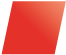 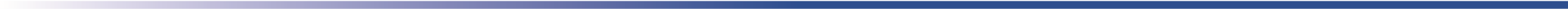 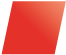 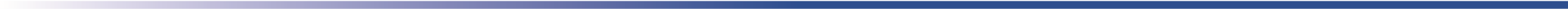        OPĆINSKO IZBORNO POVJERENSTVO OPĆINE DICMONa temelju članka 75. stavak 2. Pravilnika o unutarstranačkim izborima u Hrvatskoj demokratskoj zajednici – integralna verzija, Ur.broj 05-20/768 od 19. listopada 2020. godine, Općinsko izborno povjerenstvo Općine Dicmo na sjednici održanoj 20. listopada 2021. godine donijelo je O D L U K UO KONAČNIM I SLUŽBENIM REZULTATIMA IZBORA ZAPREDSJEDNIKA I POTPREDSJEDNIKA OPĆINSKE ORGANIZACIJE HDZ-a OPĆINE DICMOI.Općinsko izborno povjerenstvo HDZ-a Općine Dicmo utvrđuje i objavljuje konačne i službene rezultate izbora za predsjednika i potpredsjednika Općinske organizacije Hrvatske demokratske zajednice Općine Dicmo, održanih 17. listopada 2021. godine.II.Utvrđuje se da je nakon prikupljenih i obrađenih rezultata glasovanja na biračkom mjestu na kojim je prema biračkom popisu upisano 173 člana HDZ-a s biračkim pravom (birača), glasovanju pristupilo 40 članova HDZ-a odnosno 23%.III.Prema broju glasačkih listića, za izbor predsjednika OO HDZ-a glasovalo je 40 članova HDZ-a.Važećih glasačkih listića utvrđeno je 40 odnosno 100%.Nevažećim glasačkim listićima utvrđeno je 0 odnosno 0%.Kandidat za predsjednika HDZ-a dobio je sljedeći broj glasova:IVAN MARETIĆ,  četrdeset (40) glasova odnosno 23%IV.Prema broju glasačkih listića za izbor potpredsjednika OO HDZ-a glasovalo je 40 članova HDZ-a.Važećih glasačkih listića utvrđeno je 40 odnosno 100%.Nevažećim glasačkim listićima utvrđeno je 0 odnosno 0%.Kandidat za potpredsjednika OO HDZ-a dobio je sljedeći broj glasova:DRAŽAN GRČIĆ, četrdeset (40) glasova V.Utvrđuje se i objavljuje da je za predsjednika Općinske organizacije HDZ-a Općine Dicmo izabran:IVAN MARETIĆUtvrđuje se i objavljuje da je za potpredsjednika Općinske organizacije HDZ-a Općine Dicmo izabran:DRAŽAN GRČIĆVI.Ova Odluka će se objaviti na mrežnoj stranici ŽO HDZ-a www.hdzst.com U Dicmu, 20. listopada 2021. godinePredsjednicaOpćinskog izbornog povjerenstva HDZ-aOpćine Dicmo                               Ivana Ćapeta 